24 апреля в МАДОУ Д/с №8 «Тополёк» состоялось методическое объединение воспитателей по направлению «Воспитание и образование на основе родного языка, культуры и традиций».Тема: «Воронья –каша» (занятие-праздник).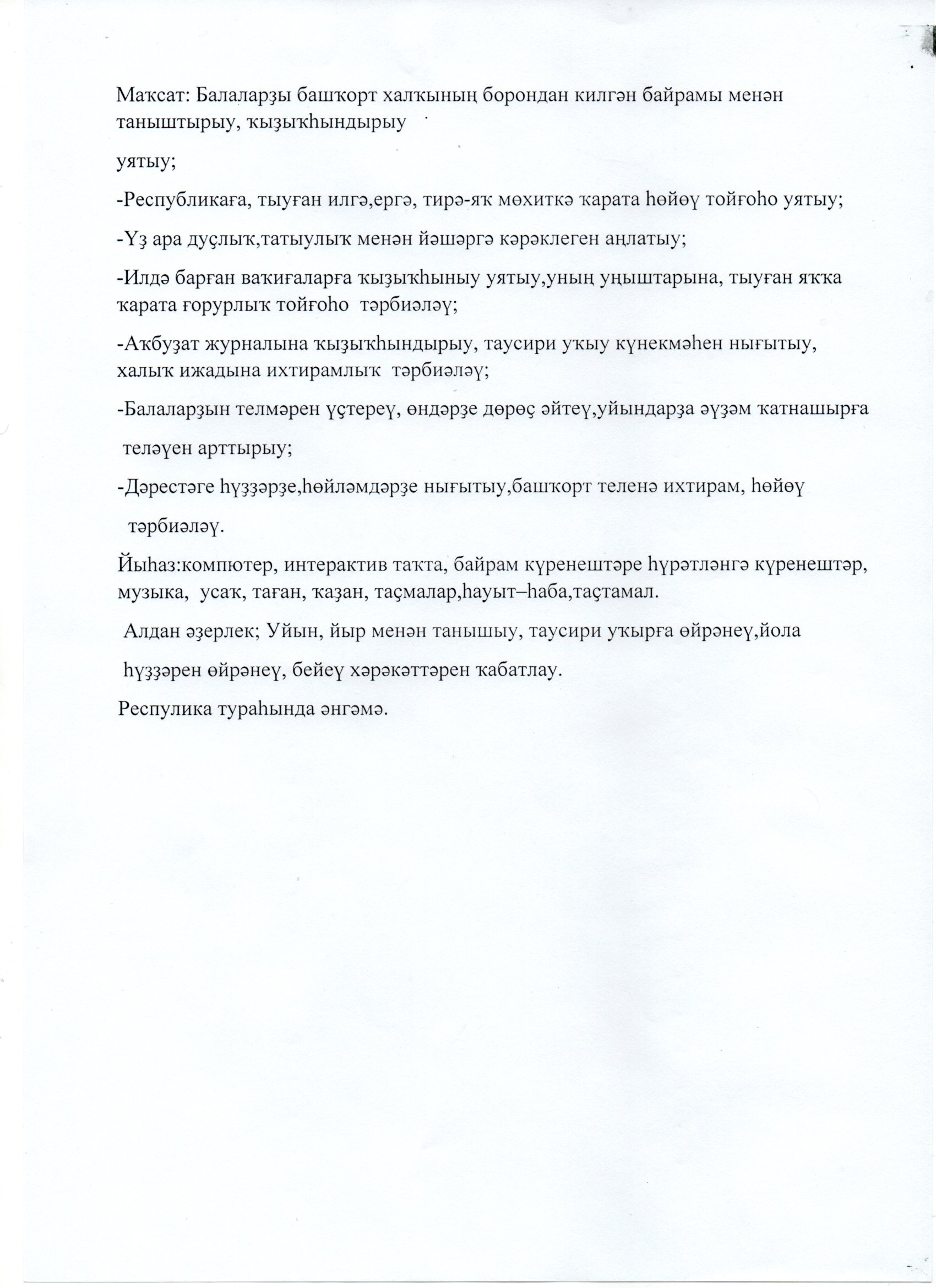 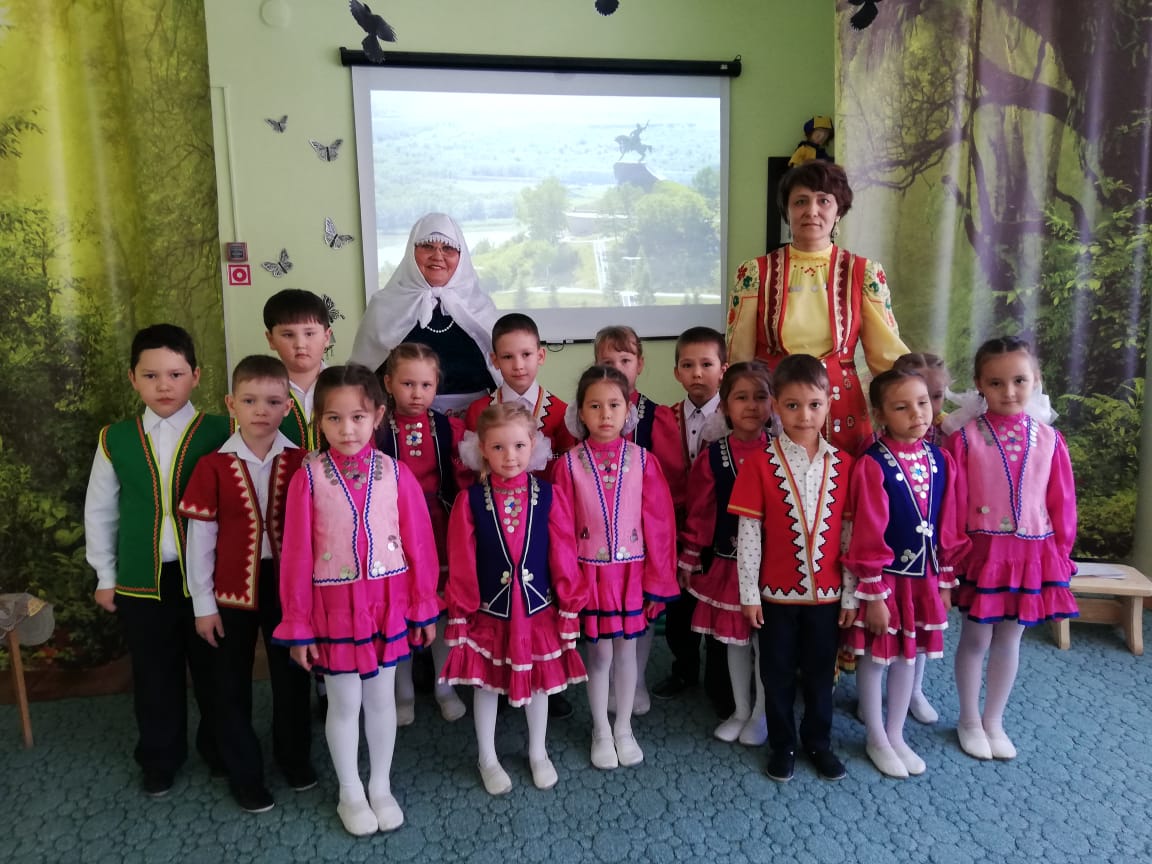 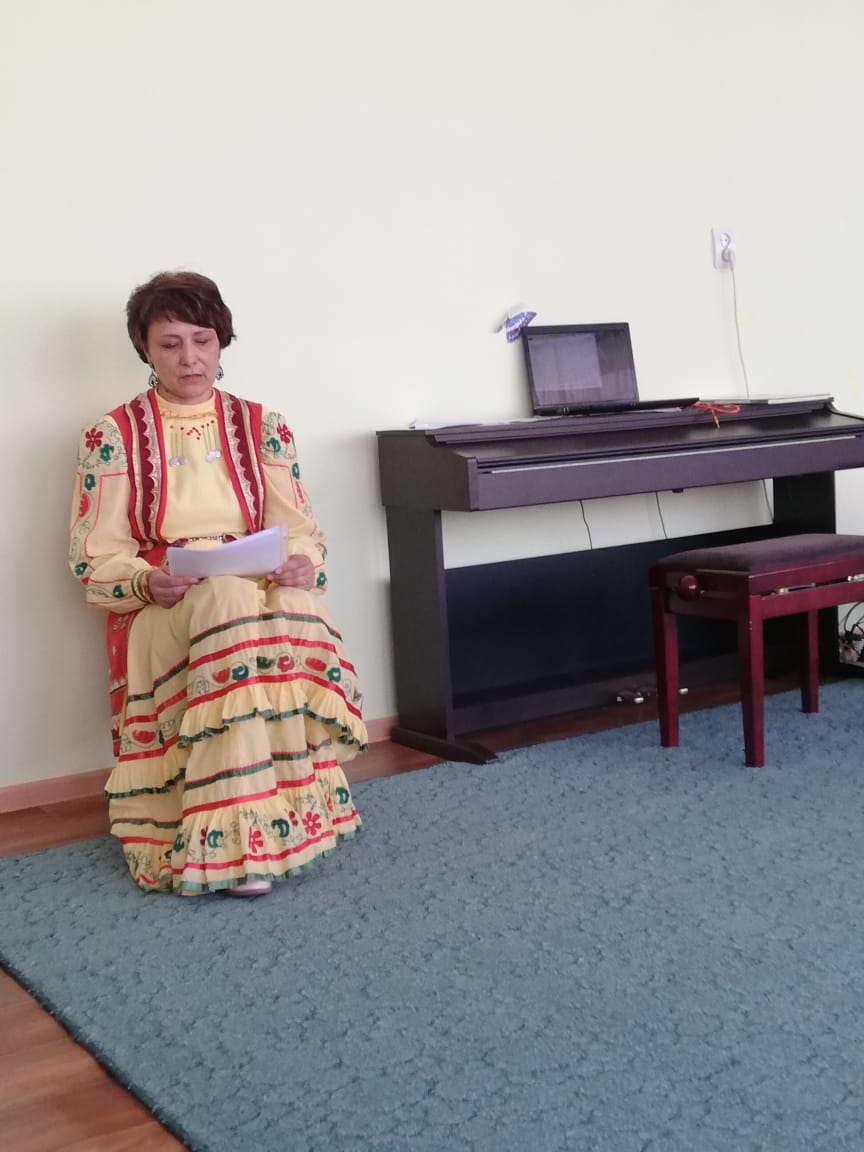 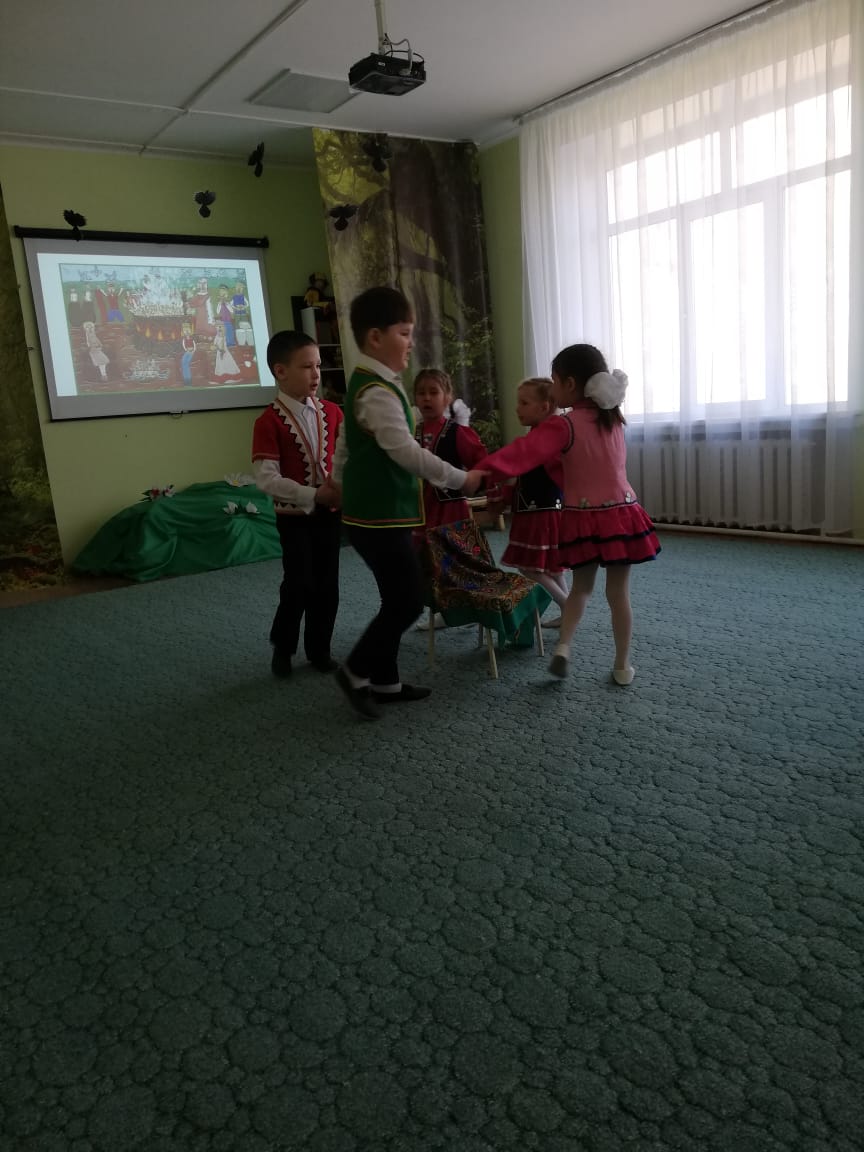 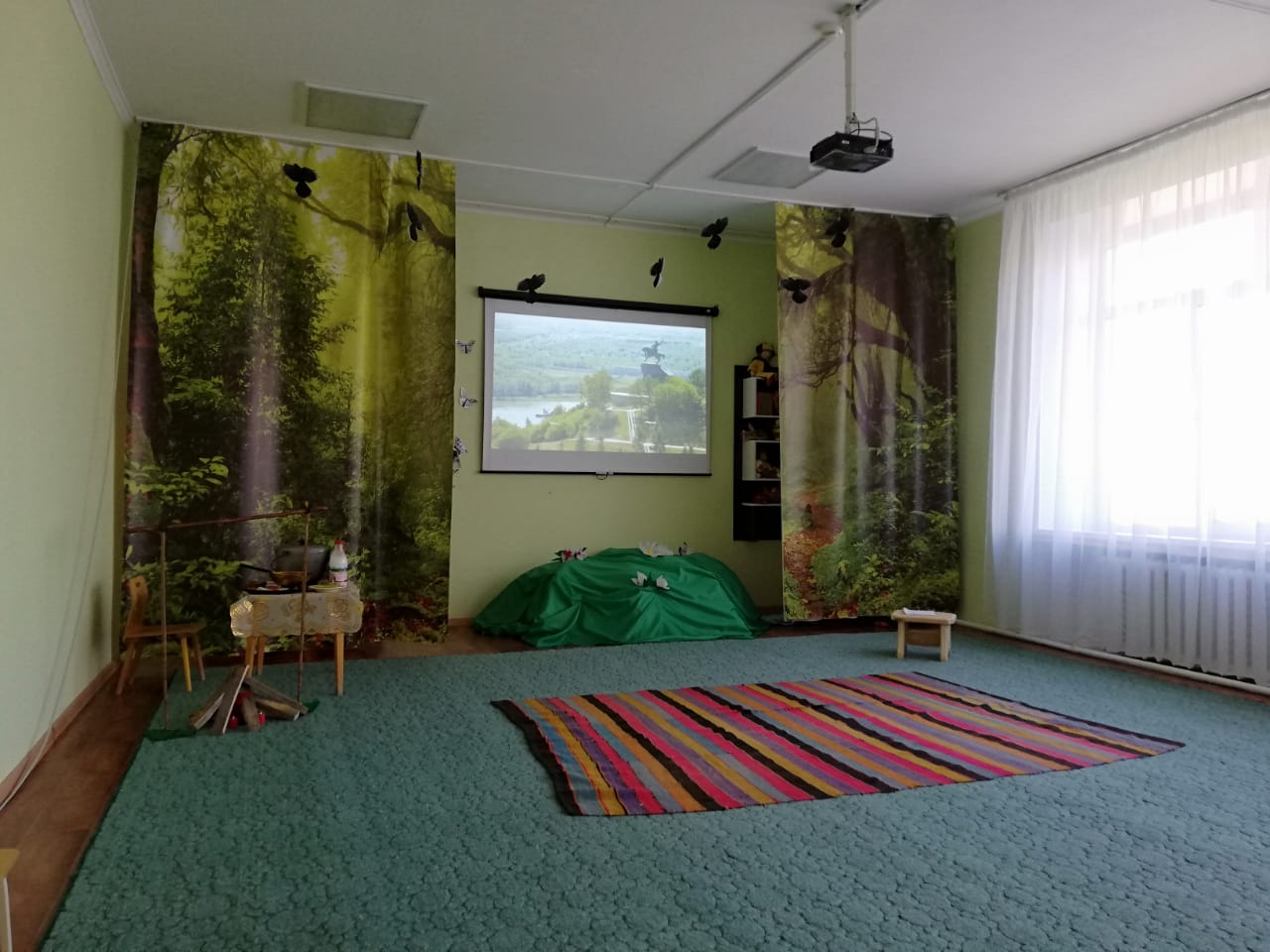 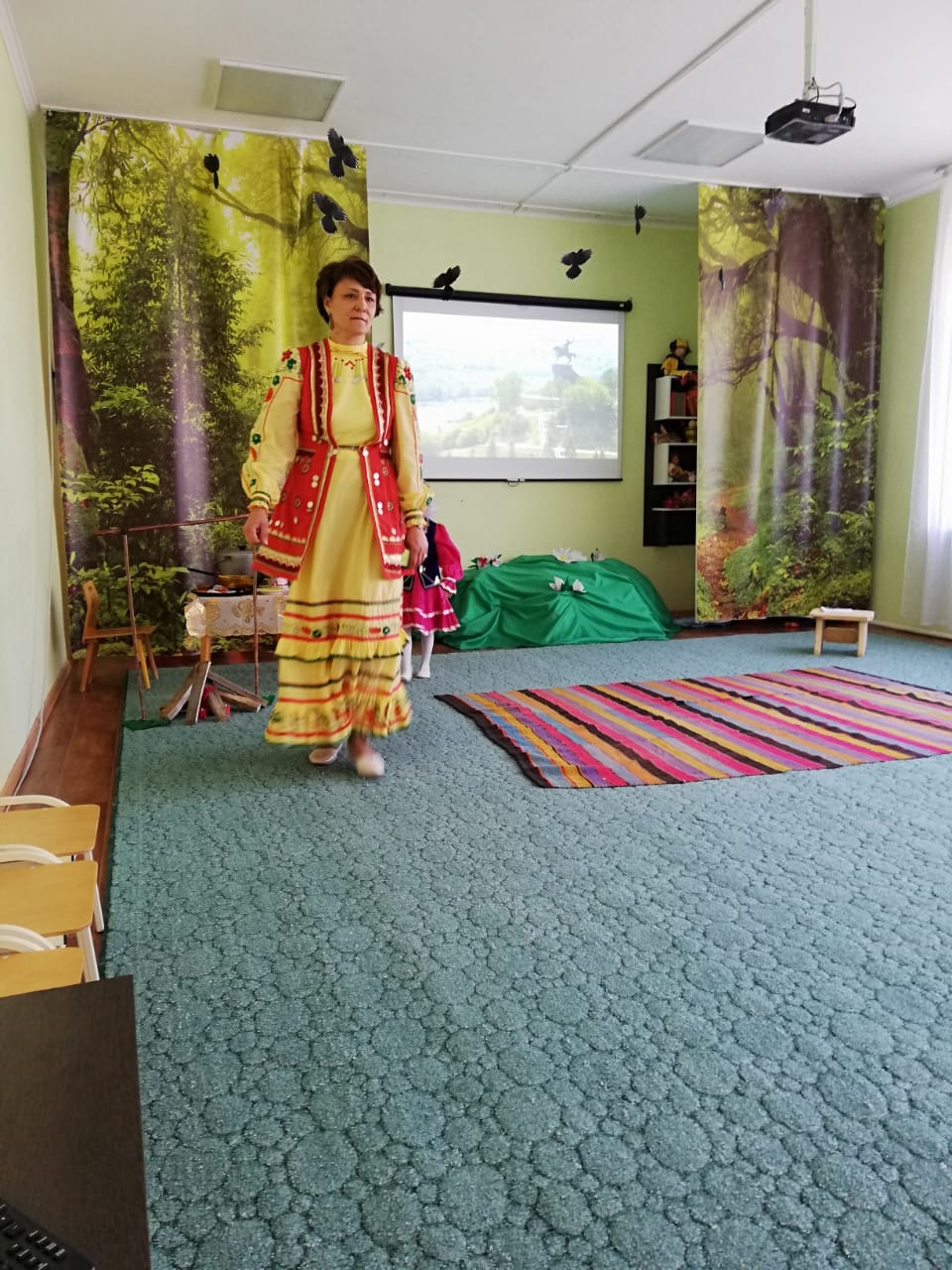 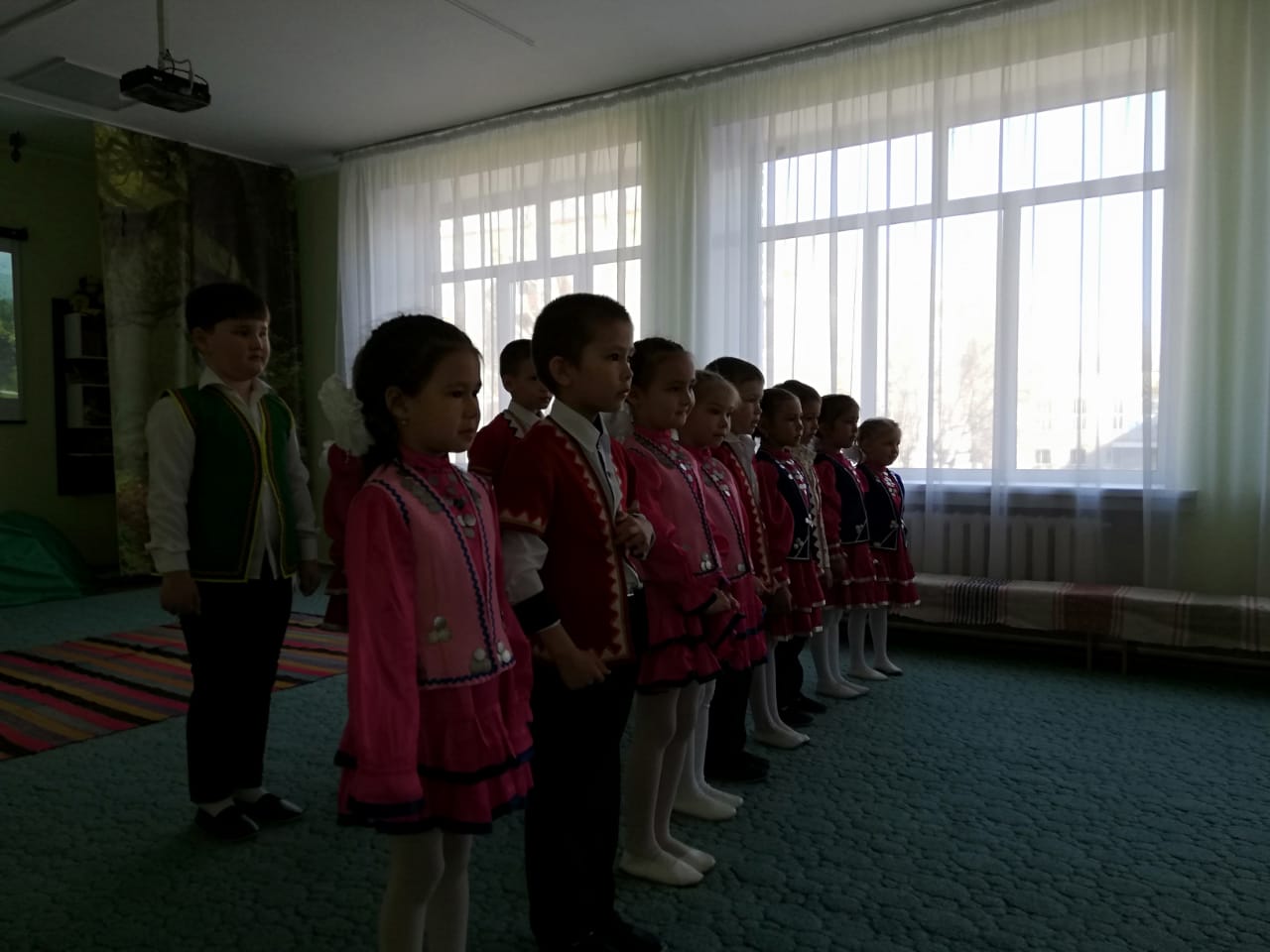 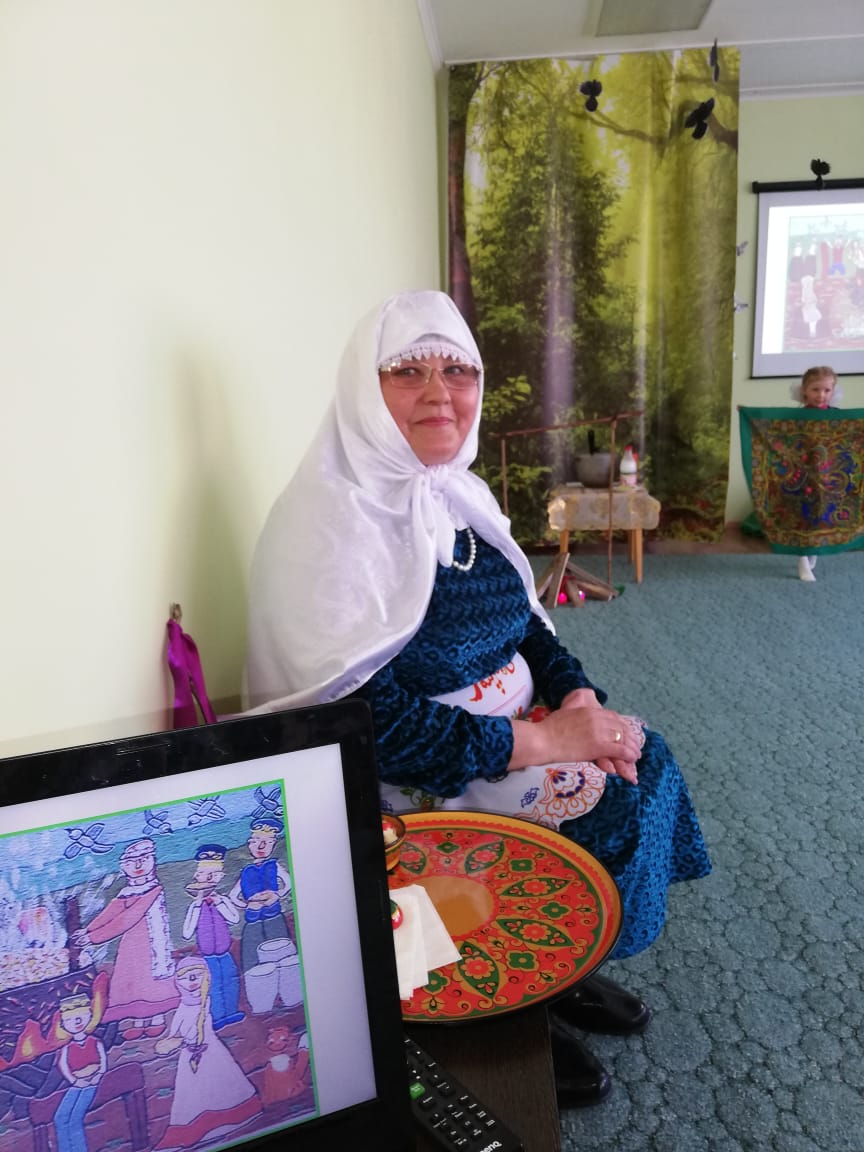 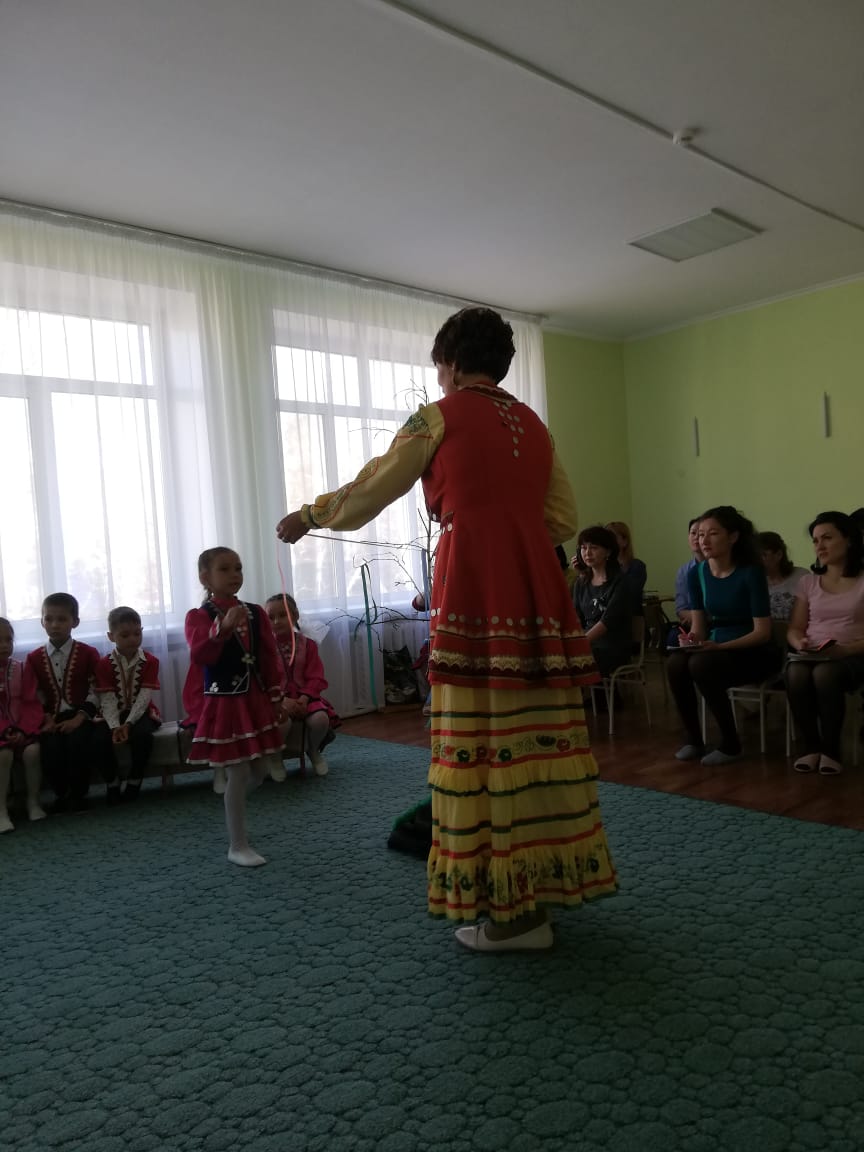 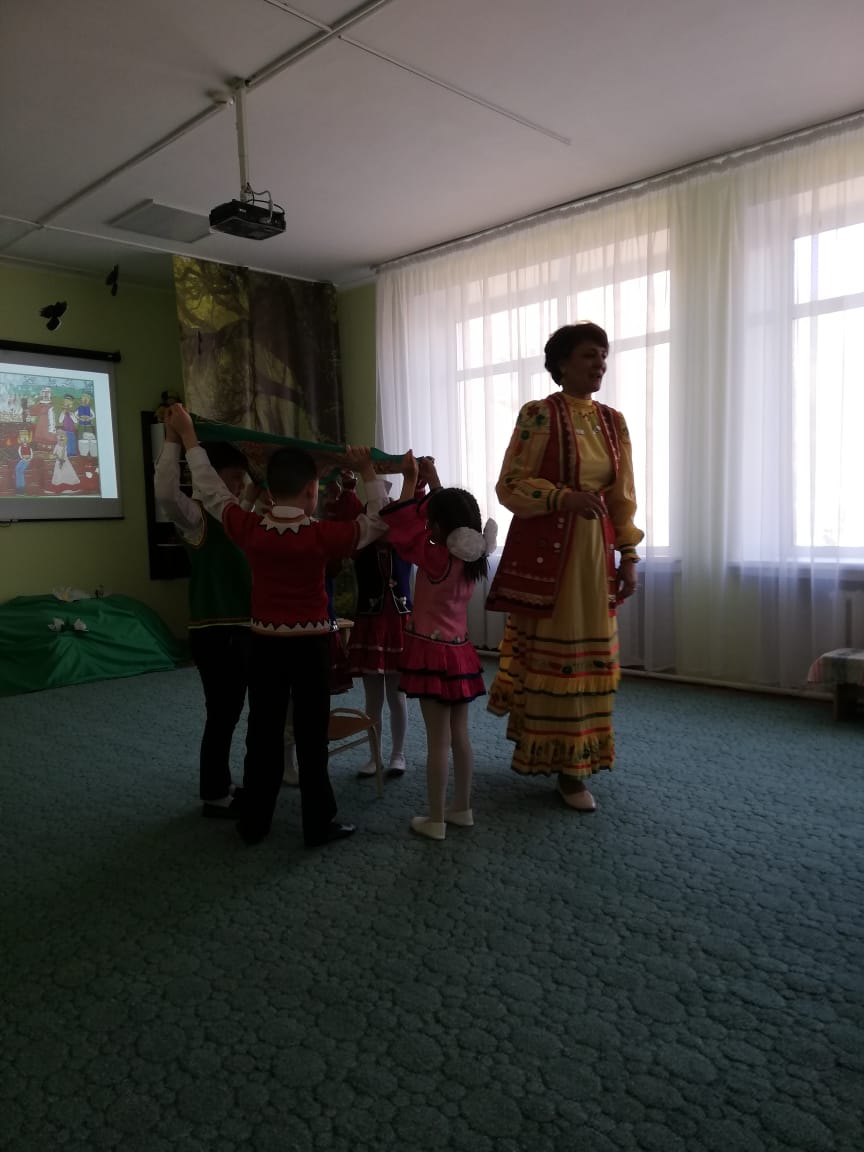 